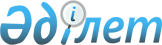 О предоставлении в 2015 году подъемного пособия и бюджетного кредита на приобретение или строительство жилья специалистам в области здравоохранения, образования, социального обеспечения, культуры, спорта и агропромышленного комплекса, прибывшим для работы и проживания в сельские населенные пункты Сарыагашского района
					
			Утративший силу
			
			
		
					Решение Сарыагашского районного маслихата Южно-Казахстанской области от 26 июня 2015 года № 41-371-V. Зарегистрировано Департаментом юстиции Южно-Казахстанской области 7 июля 2015 года № 3234. Утратило силу в связи с истечением срока применения - (письмо аппарата Сарыагашского районного маслихата Южно-Казахстанской области от 28 декабря 2015 года № 449)      Сноска. Утратило силу в связи с истечением срока применения - (письмо аппарата Сарыагашского районного маслихата Южно-Казахстанской области от 28.12.2015 № 449).

      В соответствии с подпунктом 15) пункта 1 статьи 6 Закона Республики Казахстан от 23 января 2001 года "О местном государственном управлении и самоуправлении в Республике Казахстан", Постановлением Правительства Республики Казахстан от 18 февраля 2009 года "Об определении размеров предоставления мер социальной поддержки специалистам в области здравоохранения, образования, социального обеспечения, культуры, спорта и агропромышленного комплекса, прибывшим для работы и проживания в сельские населенные пункты", пунктом 4 Правил предоставления мер социальной поддержки специалистам в области здравоохранения, образования, социального обеспечения, культуры, спорта и агропромышленного комплекса, прибывшим для работы и проживания в сельские населенные пункты, утвержденных приказом министра национальной экономики Республики Казахстан от 6 ноября 2014 года № 72, зарегистрированного в Реестре государственной регистрации нормативных правовых актов за № 9946, и заявлением акима района, Сарыагашский районный маслихат РЕШИЛ:

      1.С учетом потребности в специалистах в области здравоохранения, образования, социального обеспечения, культуры, спорта и агропромышленного комплекса, прибывших для работы и проживания в сельские населенные пункты Сарыагашского района предоставить в 2015 году подъемное пособие и бюджетный кредит на приобретение или строительство жилья.

      2.Настоящее решение вводится в действие по истечении десяти календарных дней после дня его первого официального опубликования.


					© 2012. РГП на ПХВ «Институт законодательства и правовой информации Республики Казахстан» Министерства юстиции Республики Казахстан
				
      Председатель сессии

      районного маслихата

Ә.Баратов

      Секретарь районного

      маслихата

Б.Садыков
